中国港口协会集装箱分会文件(2019)中港集发字第011号关于召开中国港口协会集装箱分会人力资源工作组2019年度工作会议的通知中港协集装箱分会各会员单位：当前，世界经济增速放缓，贸易保护主义、单边主义加剧，不稳定不确定因素明显增加，外部输入性风险上升。同时，国内经济下行压力加大，消费增速减慢，有效投资增长不足，实体经济困难较多。为了稳经济、稳增长，国家已在两会后逐步实施更大规模的减税措施和明显降低企业社保缴费负担，但今年国内港航业面临的外部环境未有明显改观。随着国内人口红利的逐步消减，快递、外卖、代驾等灵活就业对年轻劳动者的吸引力较大，国内港口企业作为吸纳外来劳动力颇多的传统用工行业始终面临着一线岗位员工年龄老化，年轻员工招工难和留不住的现实困难。港口企业也早已意识到用工成本的逐年攀升已是企业无法回避的痛点，今年国家将取消或降低一批铁路、港口收费，这又会对港口企业的主营业务收入带来影响并压缩港口企业的盈利空间。在当前形势下，这些新的变化、新的趋势叠加老的难题，势必给中国港口集装箱码头的人力资源管理体系带来新的挑战。为凝聚行业智慧，发挥中港协集装箱分会专业工作组平台优势，兹定于2019年7月25日—27日在湖北省宜昌市召开“中港协集装箱分会人力资源工作组2019年度工作会议”。2019年及以后相当长的一段时期，国内集装箱码头面临着如何有效实现开源节流，重点控制成本支出，尤其是控制好人工成本的刚性增长并进一步提升劳动生产率指标。本次会议将纵论行业发展大局，聚焦“创新•发展•分享”的主题，共同探讨新形势下的人力资源管理。我们期待各会员单位领导和相关部门领导参加会议，共享发展经验和创新成果。具体事项通知如下：      一、会议安排     （一）参加会议对象    集装箱分会会员单位公司领导和相关部门领导，集装箱分会人力资源工作组全体单位代表。     （二）会议报到     1、报到时间：2019年7月25日（周四）全天2、报到地点：宜昌馨岛国际酒店(酒店地址:宜昌市西陵区东山大道51号；酒店电话：0717-6099999）     二、会议主要内容  （一）预备会议内容（2019年7月25日晚20:00）1、会议议程审议2、过去一年工作组工作简要总结，本年工作设想审议3、商定相关事宜  （二）大会内容（2019年7月26日上午8:30）1、主题讨论：人力资源工作报告（人力资源工作组主任丁辰曦）2、专家分享：1）最新社保政策解读与分享2）常见劳动争议案例分享3）港口企业人工成本的合理控制3、专题分享：港口企业教育培训调研成果分享 4、自助分享：由各会员代表自带3-5个码头管理实务，提交会议自由交流讨论（三） 参观宜昌港集装箱码头（2019年7月27日上午9:00）三、会议费用1、会议收取会务费每人1500元，会议交通、住宿费请各单位自理。住宿费用：350元/间天(双标、大床房同价)。2、会议由中国港口协会负责收取会务费，并由其开具会务费发票。3、会务费缴纳形式:1)会议之前，可将会务费通过银行转账到中国港口协会开户银行账号；2)会议报到时，可通过现金或支付宝中国港口协会二维码扫一扫支付。(中国港口协会开户行：民生银行上海虹口支行，账号：02180 14210 004333，中国港口协会地址：上海市虹口区吴淞路308号耀江国际广场4楼，电话：021-63243813)。通过银行转账缴纳会务费时，须注明会议简称（宜昌人力资源会议），便于财务核对，及时开具会务费发票。四、注意事项1、请各副主任单位提前安排好行程，准时参加预备会议。2、为配合会议顺利召开，请相关专题分享单位准备相应的会议交流资料，并于7月10日前传至大会秘书组，联系方式如下：     联系人：丁震杰  电话：021-58629563  手机：13501623327     
   传真：021-58629788   电子邮箱：80206@spict.com3、为了便于会务安排，请各单位将会议回执（见附件二），于2019年7月18日之前反馈给会务组。联系方式：详见回执。4、如需开具增值税专用发票（会务费），请填写开票项目（附件三），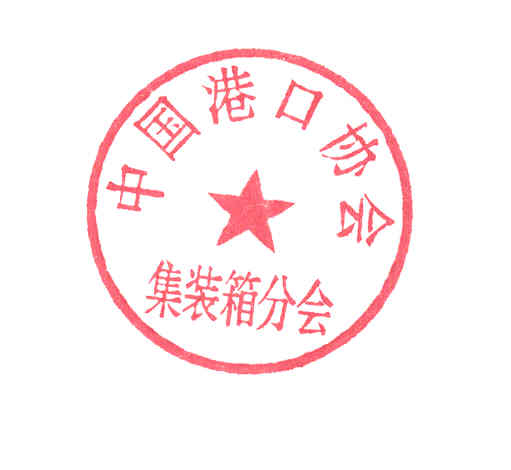 与参会回执一并以邮件形式反馈给会务联系人。  特此通知                                                中国港口协会集装箱分会 二〇一九年六月二十日           附件一：中港协集装箱分会人力资源工作组主任、副主任单位名单注：上述单位人员如有人事变动，请及时与人力资源工作组和分会秘书处联系。  附件二：                                                        会  议  回  执注意事项：1、填写会议回执用于安排住宿及印发通讯录，请以电子邮件反馈。2、为使会议顺利召开，请各单位联络员在2019年7月18日前，将会议回执同时发给上海浦东国际集装箱码头有限公司行政人事部丁震杰和中港协集装箱分会秘书处张如星。3、会务联系人：丁震杰   电话：021-58629563 传真：021-58629788 手机：13501623327  邮箱：80206@spict.com会务联系人：张如星   电话：021-50412198(兼传真)            手机: 13601875326  邮箱：13601875326@163.com     附件三：                            增值税专用发票填写项目表(请务必填写清楚)序单位名称 姓名 职务手机邮箱1赤湾集装箱码头有限公司莫固华工作组顾问13902452381morgan@cwcct.com2上海浦东国际集装箱码头有限公司丁辰曦工作组主任1356438577681007@spict.com3锦州新时代集装箱码头有限公司刘卓鑫工作组副主任13941677469liuzhuoxin2005@163.com4大连港集装箱发展有限公司邵  丽工作组副主任13352287533Shaoli@7856.com.cn5北京道锐思管理技术有限公司朱昊旻工作组副主任13910962553michael@thechoice.com.cn6天津港集装箱码头有限公司钟树来工作组副主任13752715130zhongshulai@tctcn.com7青岛前湾集装箱码头有限公司李兆麟工作组副主任18660274801li.zl@qqcn.com.cn8上港集团振东集装箱码头分公司刘  隐工作组副主任15800416091shchenhy@163.com9宁波北仑国际集装箱码头有限公司徐海峰工作组副主任13867860068xhf@nbct.com.cn10福建江阴国际集装箱码头有限公司陆  捷工作组副主任13600807653lujie@fct-fuzhou.com.cn11厦门集装箱码头集团有限公司袁  泉工作组副主任13606062139yuanquan@xctg.com.cn12广州集装箱码头有限公司麦旭荣工作组副主任13808891690xrmai@gct.com.cn 13盐田国际集装箱码头有限公司陆卫平工作组副主任13808528512Weiping.Lu@yict.com.cn14中国港口协会集装箱分会张如星分会秘书长1360187532613601875326@163.com单位名称（全称）姓名性别部门职务手机号码电子邮箱地址房间预订（大床、标房）入住日期，住几天是否参观码头增值税专用发票信息开票项目为（会务费）单位名称(发票抬头名称)增值税专用发票信息开票项目为（会务费）纳税人识别号（必填）开户行（必填）增值税专用发票信息开票项目为（会务费）公司地址（必填）账  号（必填）公司电话（必填）快递地址发票收件人姓名收件人电话